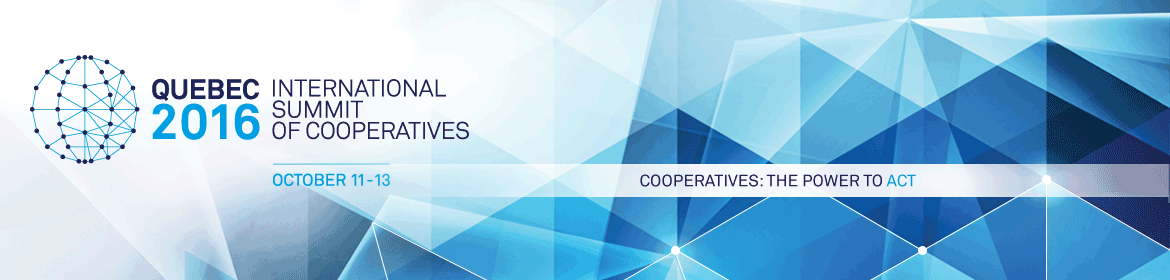 Kanada’da yapılacak Uluslararası Kooperatifler Zirvesi’ne 100 kişiden fazla konuşmacının katılacağı açıklandı11-13 Ekim 2016 tarihleri arasında Kanada’nın Quebec kentinde yapılacak Uluslararası Kooperatifler Zirvesi’ne katılarak konuşma yapacak olan kişiler açıklandı. Söz konusu konuşmacıların başında Uluslararası Kooperatifler Zirvesinin ev sahibi olan, Desjardins Group Başkanı ve CEO’su olan Guy CORMIER gelmektedir. Bunun yanında ICA Başkanı ve Zirvenin ev sahipliğini yapan Monique F. LEROUX konuşmacılar arasında yer almaktadır.Katılması kesinleşmiş konuşmacılar arasında, Fransa’dan Crédit Agricole Kooperatif Bankasının CEO’su Philippe BRASSAC, Kanada’dan Coast Capital Savings firmasının Başkan ve CEO’su Don COULTER, Avusturalya’dan CBH Kooperatifler Grubunun CEO’su Andrew CRANE, Kanada’dan La Coop fédérée CEO’su Gaétan DESROCHES, Amerika Harvard Üniversitesinden, FSG’nin Kurucusu ve İdari Müdürü Prof. Mark KRAMER, Fransa’dan Invivo’nun Başkanı Philippe MANGIN, Amerika’dan CoBank ACB’nin Başkanı Mary McBRIDE, Arjantina’dan CICOPA İcra Komitesi Üyesi Kooperatifçi José ORBAICETA, Güney Kore’den, Tüketim Kooperatifi İCoop Başkanı Inja PARK, Amerika’dan Yenilik ve Yöneticilik konuları üzerine Yazar, Konuşmacı ve Danışman Navi RADJOU, Amerika’dan Berkeley Üniversitesinde Kamu Politikası Profesörü Robert REICH, Amerika’dan The Midcountries Cooperatives’de CEO olan Ben REID, Amerika’dan Ekonomist, Ekonomik ve Sosyal Terapist, Yazar, Politika Danışmanı Prof. Jeremy RIFKIN, Ameriadan, Ulusal Kooperatif Marketleri Birliği CEO’su Robynn SHRADER, Amerika’dan Ekonomist, Kolombiya Üniversitesi Profesörü Yazar ve Nobel Ekonomi ödülü sahibi Joseph STIGLITZ, Belçika’dan Groupe P&V Assurance firmasının Yöneticisi, Hilde VERNAILLEN katılacaktır.https://www.sommetinter.coop/en/speakers/2016/listBunun yanında, önemle belirtmemiz gerekmektedir ki, söz konusu zirveye katılarak tüm bu değerli konuşmacıları dinlemek isteyen katılımcıların, kayıt, uçak ve otel rezervasyonları yapılması konusunda da acele etmeleri gerekmektedir.Ayrıca TÜRKİYE KOOP’un da katkıları ile Zirvenin ev sahipliğini yapan Kanada Kredi Kooperatifçiliğinin öncülerinden Desjardins Group ile Türkiye’den Tarım Kredi Kooperatifinin Zirve sırasında ortak bir toplantı düzenlemeleri kesinlik kazanmıştır.Ayrıca katılımcı listesinin tamamının yer aldığı ve katılımcıların özgeçmişlerinin yer aldığı sayfa linki aşağıda verilmiş olup, konuşmacı listesinin ayrıntısına ulaşılabilecektir; 